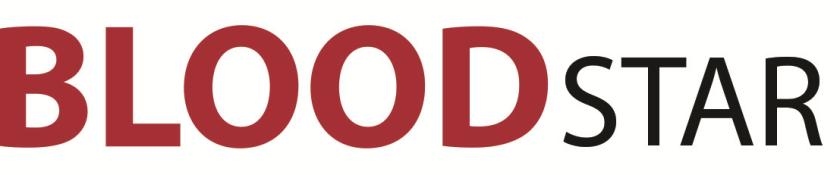 I’m a Receptionist/Ward Clerk….What does BloodSTAR mean for me?What is BloodSTAR?BloodSTAR is the new online system developed to standardise and manage access to the supply of Immunoglobulin (Ig) products. For a Receptionist/Ward Clerk, BloodSTAR will be an electronic way of assisting nurses and/or doctors in the management of patients authorised to receive Intravenous Ig (IVIg) or Subcutaneous Ig (SCIg). Functions in BloodSTARReceptionists and Ward Clerks who assist nurses and/or doctors with the management of patients receiving Ig can perform the following functions in BloodSTAR; view and search authorisation information for each patient located at your facility,submit dispense requests as an electronic planning sheet or individual patient request to the nominated dispenser,have clearly visible authorisation records for patients who have reached the required review date; and search for patients nationally if a valid reason from the drop down options is provided.Ig product ordersProduct will be ordered by your nominated Dispenser (pathology lab or pharmacy) through another linked system called BloodNet.Ig product dispense requestsThere are four ways that an Ig product dispense request can be submitted to the Dispenser;Electronic planning sheet within BloodSTAR,Electronic individual dispense request within BloodSTAR,Paper based planning sheet external to BloodSTAR, or Paper based individual request external to BloodSTAR.If the electronic BloodSTAR requesting processes are utilised, it could mean a process change for your facility. It is up to the nurses and the Dispenser to discuss and determine the best option to apply to suit your facility needs.BloodSTAR facility registrationAll facilities (hospitals, medical centres, private clinics) that treat patients and administer Ig must be registered for BloodSTAR before their users can have access to BloodSTAR. Discuss this with your hospital or practice managers. To register your facility, please fill and submit the facility registration form which is available at www.blood.gov.au/registering-your-facility-bloodstar. *NSW public and private facilities and their staff (prescribers, nurses, dispensers and admin support staff) are not required to register until further notice.  The NBA is working directly with NSW Health to develop suitable arrangements for the State wide implementation of BloodSTAR.   For further information and support please contact the NBA Health Provider Engagement Team on 13 000 BLOOD (13 000 25663) or support@blood.gov.au. 